СПРАВКАоб источнике и дате официального опубликования (обнародования) муниципального правового актаРешение Собрания депутатов Цивильского районаот 23 июня  2020 г.   №  50-01О назначении выборов депутатов Собрания депутатов Цивильского района Чувашской Республики седьмого созываГлава Цивильского района                                                                       Т.В.Баранова 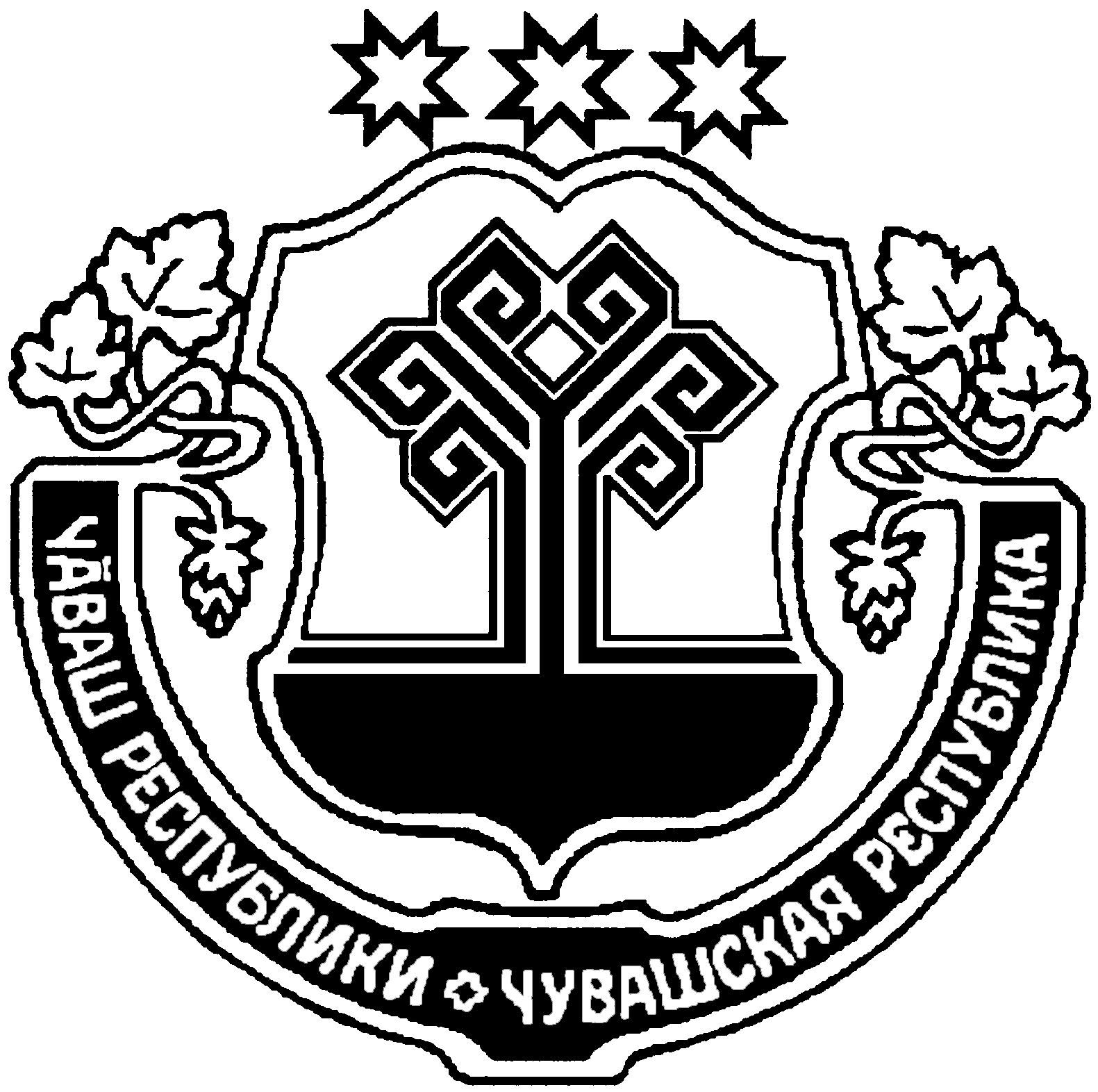 О назначении выборов депутатов Собрания депутатов Цивильского района Чувашской Республики седьмого созываВ соответствии с п.1 ст. 5 Закона Чувашской Республики от 25 ноября 2003 года № 41 «О выборах в органы местного самоуправления в Чувашской Республике», СОБРАНИЕ ДЕПУТАТОВ ЦИВИЛЬСКОГО РАЙОНА РЕШИЛО:1. Назначить выборы депутатов Собрания депутатов Цивильского района Чувашской Республики седьмого созыва на 13 сентября 2020 года.2. Настоящее решение вступает в силу после его официального опубликования (обнародования).Наименование источника официального опубликования муниципального нормативного правового акта  (сведения о размещении  муниципального нормативного правового акта для его обнародования)Газета: «Официальный вестник Цивильского района»Дата издания (обнародования)26.06.20Номер выпуска520Номер статьи (номер страницы при отсутствии номера статьи с которой начинается текст муниципального правового акта)Ч+ВАШ РЕСПУБЛИКИЁ/РП, РАЙОН/ЧУВАШСКАЯ РЕСПУБЛИКАЦИВИЛЬСКИЙ  РАЙОНЁ/РП,  РАЙОН/НДЕПУТАТСЕН ПУХ+В/ЙЫШ+НУ2020 ё? июнĕн 23-м\ш\ 50-01 № Ё\рп. хулиСОБРАНИЕ ДЕПУТАТОВЦИВИЛЬСКОГО РАЙОНАРЕШЕНИЕ23 июня 2020 г.   № 50-01г. ЦивильскГлава Цивильского района
Т.В. Баранова